Asynchronous Learning for Grade 4-5 French ImmersionWeek of March 1, 2021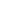 Les femmes et les filles de sciencesBut d’apprentissage: Je lis les articles et je regarde des vidéos pour apprendre plus des femmes et des filles de science. Je pense à mes opinions personnelles.But d’apprentissage: Je lis les articles et je regarde des vidéos pour apprendre plus des femmes et des filles de science. Je pense à mes opinions personnelles.Bonjour! Est-ce que tu aimes les sciences? Qu’est-ce que tu sais déjà à propos des sciences?Le 11 février est la Journée internationale des femmes et des filles de sciences. C’est une journée pour célébrer les contributions des femmes aux sciences, et pour encourager les filles à étudier les sciences et choisir les métiers dans ce domaine. Bonjour! Est-ce que tu aimes les sciences? Qu’est-ce que tu sais déjà à propos des sciences?Le 11 février est la Journée internationale des femmes et des filles de sciences. C’est une journée pour célébrer les contributions des femmes aux sciences, et pour encourager les filles à étudier les sciences et choisir les métiers dans ce domaine. La Journée internationale des femmes et des filles en sciencesLis l’article et regarde la vidéo Pourquoi y a-t-il moins de filles qui font des études de sciences?Selon l’auteur, pourquoi est-ce qu’il y a moins de filles/femmes en sciences?Qu’est-ce que les recherches nous disent maintenant?Pourquoi est-ce qu’il y a une Journée internationale des femmes et des filles en science? Est-ce que tu es d’accord avec cette célébration? Pourquoi ou pourquoi pas?Les femmes scientifiques Explore ces affiches d’Elise Gravel - Quelques scientifiques célèbres. Choisis une des scientifiques présentées. Fais un peu de recherche pour en apprendre plus. Tu peux utiliser Universalis qui est disponible sur la Bibliothèque virtuelle du TDSB.Qu’est-ce que la scientifique fait? (quel type de sciences)Qu’est-ce que tu as appris de son travail?Est-ce que tu penses que cette scientifique est un bon modèle pour les filles? Pourquoi ou pourquoi pas?Lis l’article La nouvelle vedette de physique (pages 6-7 dans le document). Tu dois te connecter avec ton compte du TDSB pour accéder au document.Qui est Maryam Tsegaye?C’est quoi, Le Breakthrough Junior Challenge? C’est quoi, la physique? (c’est un type de sciences mais explique avec les idées du texte)Décris ce que Maryam a fait et ce qui s’est passé.En quoi Maryam est un bon modèle pour les filles de sciences?Regarde une ou plusieurs des vidéos suivantes qui explorent le travail en STIM (sciences, technologie, ingénierie et maths).Jeunes d’exception: Maé et ClémenceKatherine Johnson (balado/podcast)Top 5 Marie CurieMix Métiers (plusieurs vidéos sont connectées au STIM)Qu’est-ce que la personne fait?Qu’est-ce que tu as appris de son travail? Des fois, on entend que les sciences ou les maths sont seulement pour certaines personnes, mais ce n’est pas vrai. Tout le monde peut faire du travail en STIM! Tout le monde est capable! Fais une représentation artistique (ex. une affiche, un dessin, une peinture) pour promouvoir les métiers des sciences avec les enfants divers.